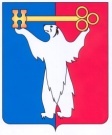 АДМИНИСТРАЦИЯ ГОРОДА НОРИЛЬСКАКРАСНОЯРСКОГО КРАЯПОСТАНОВЛЕНИЕ07.10.2014                                              г. Норильск                                                  №  553О внесении изменений в постановление Администрации города Норильска от 01.08.2014 № 457  В целях урегулирования отдельных вопросов, связанных с направлением в служебные командировки работников муниципальных учреждений муниципального образования город Норильск,ПОСТАНОВЛЯЮ:1. Внести в Порядок возмещения расходов, связанных со служебными командировками, работникам муниципальных учреждений муниципального образования город Норильск»   (далее - Порядок),  утвержденный постановлением Администрации города Норильска от 01.08.2014 № 457,  следующие изменения:1.1.  пункт 4.1. Порядка изложить в следующей редакции:«4.1. Основанием для рассмотрения вопроса о направлении в служебную командировку Руководителя учреждения является адресованное Руководителю Администрации города Норильска ходатайство руководителя Ведомства, курирующего деятельность учреждения, и согласованное с заместителем Руководителя Администрации города Норильска по направлению деятельности.Направление в служебную командировку Руководителя учреждения осуществляется на основании распоряжения Администрации города Норильска, издаваемого Руководителем Администрации города Норильска, выданного в соответствии с ним командировочного удостоверения согласно пункту 4.3 настоящего Порядка и служебного задания для направления в служебную командировку, выданного в соответствии с пунктом 4.2 настоящего Порядка.Подготовка проекта распоряжения о направлении в служебную командировку Руководителя учреждения осуществляется Управлением по персоналу. Проект указанного распоряжения подлежит согласованию с главным специалистом- юрисконсультом Управления по персоналу (в случае его временного отсутствия - с работником Правового управления Администрации города Норильска, определенным приказом начальника Правового управления Администрации города Норильска).Издание приказа Руководителя учреждения о направлении в служебную командировку подчиненных ему работников осуществляется Руководителем соответствующего учреждения в установленном им порядке в соответствии с требованиями действующего законодательства.».1.2.  Абзац первый пункта 4.3 Порядка изложить в следующей редакции:«4.3. Командировочное удостоверение направляемому в служебную командировку Руководителю учреждения выдается Управлением по персоналу за подписью Руководителя Администрации города Норильска, заверенным печатью соответствующего учреждения, на основании распоряжения о направлении в служебную командировку Руководителя учреждения, оформленное в соответствии с формой Т-10, утвержденной Постановлением Госкомстата Российской Федерации от 05.01.2004 № 1 «Об утверждении унифицированных форм первичной учетной документации по учету труда и его оплаты.».	2. Опубликовать настоящее постановление в газете «Заполярная правда» и разместить на официальном сайте муниципального образования город Норильск.	3. Настоящее постановление вступает в силу после его официального опубликования в газете «Заполярная правда» и распространяет свое действие на правоотношения, возникшие с 02.04.2014.Руководитель Администрации города Норильска                                    Е.Ю. Поздняков